WILTSHIRE MIND GOLF CLASSIC TO BEHELD AT KINGSDOWN GOLF CLUB ONTHURSDAY 17th MAY 2018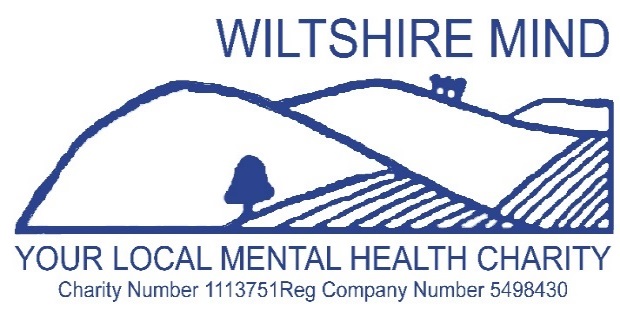 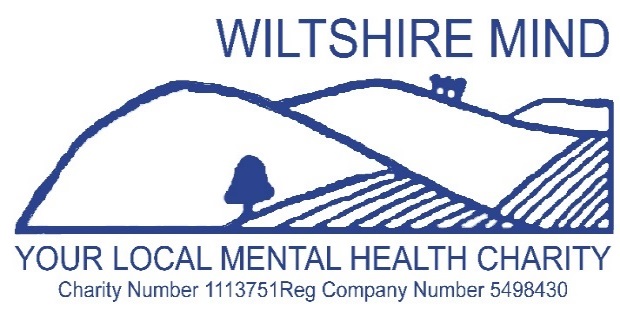 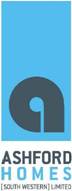 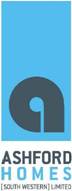 SPONSORED BYASHFORD HOMESFORMAT: SHOTGUN BOWMAKER TEAMS OF 4 LADIES AND MEN TEE OFF: 1200 BEST THREE SCORES TO COUNT AT EACH HOLEMAX: HANDICAP 36 LADIES / 28 MENENTRY £120 VISITOR TEAM or £100 KINGSDOWN MEMBERS TEAMPRESENTATION OF PRIZES approx 1630 Followed by an Auction    NAME………………………………………  H/CP……. GOLFCLUB……………. E mail ….NAME………………………………………  H/CP……. GOLFCLUB……………. E mail …..NAME………………………………………  H/CP……  GOLFCLUB……………. E mail …..NAME………………………………………  H/CP …… GOLFCLUB………….… E mail ….APPLICATIONS TO: J DONALD 163 BATH ROAD ATWORTH WILTS SN12 8JRTEL: 01225 706641 EMAIL: jdonald226@yahoo.co.ukCHEQUES PAYABLE TO: WILTSHIRE MIND or BACs: Sort 200506 Acc 90135984WILTSHIRE MIND GOLF CLASSIC TO BE HELD AT KINGSDOWN GOLF CLUB ON THURSDAY 17 MAYTHANK YOU FOR YOUR ENTRY MONIES:  YOUR STARTING TEE WILL BE NOTIFIED  FOOD WILL BE AVAILABLE TO PURCHASE IF REQUIRED  ALL PROCEEDS TO WILTSHIRE MIND